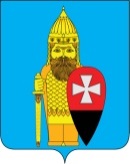 СОВЕТ ДЕПУТАТОВ ПОСЕЛЕНИЯ ВОРОНОВСКОЕ В ГОРОДЕ МОСКВЕ РЕШЕНИЕ17.02.2021 № 02/01Об отчете главы администрации поселения Вороновскоео работе администрации поселения Вороновское и выполнениипрограмм социально – экономического развития в 2020 году иперспективах развития поселения Вороновское в 2021 годуВ соответствии с Законом города Москвы от 06.11.2002 № 56 «Об организации местного самоуправления в городе Москве», Уставом поселения Вороновское, заслушав отчет главы администрации поселения Вороновское о работе администрации поселения Вороновское, выполнении программ социально – экономического развития в 2020 году и перспективах развития поселения Вороновское в 2021 году;Совет депутатов поселения Вороновское решил:1. Принять к сведению отчет главы администрации поселения Вороновское о работе администрации поселения Вороновское и выполнении программ социально – экономического развития в 2020 году и перспективах развития поселения Вороновское в 2021 году (приложение).2. Опубликовать настоящее решение в бюллетене «Московский муниципальный вестник» и разместить на официальном сайте администрации поселения Вороновское в информационно – телекоммуникационной сети «Интернет».3. Контроль за исполнением настоящего решения возложить на главу поселения Вороновское Царевского Е.П.Главапоселения Вороновское                                                                       Е.П. ЦаревскийПриложение к решению Совета депутатовпоселения Вороновское в городе Москвеот 17.02.2021 № 02/01Отчетглавы администрации поселения Вороновское о работе администрации и выполнении программ социально-экономического развития в 2020 году и перспективах развития в 2021 годуПоселение Вороновское входит в состав Троицкого административного округа города Москвы и является одним из самых динамично развивающихся поселений «Новой» Москвы.Площадь территории поселения Вороновское составляет 20626 га. В состав самого крупного по территории поселения Вороновское входит 23 населённых пункта: 2 посёлка, 16 деревень, 5 сёл и более 90 СНТ.пос. ЛМС является административным центром поселения.Численность зарегистрированного населения поселения Вороновское на 01.01.2020г. составляет 12256 человекСоциально-экономическое положениеВ современных условиях на Вороновской земле функционируют более 20-ти производственных предприятий и учрежденийИтоги работы за 2020 год свидетельствуют о том, что задачи, поставленные депутатами поселения, жителями и городскими структурами перед администрацией поселения отработаны, а планы и программы на 2021 год определены и приняты администрацией поселения Вороновское к исполнению.Бюджет поселения Вороновское за 2020 год администрацией поселения Вороновское выполнен:- по доходам на 107% в сумме 600786,5 тыс. рублей при плане 560829,6 тыс. рублей;- по расходам на 92 % в сумме 514536,4 тыс. рублей при плане 560829,6 тыс. рублей.Профицит составил 86250,1 тыс. рублей.Бюджет 2021 года своевременно принят и утвержден Советом депутатов в рамках действующего Бюджетного Кодекса РФ: - План по доходам составляет 464625,4. Рублей;- План по расходам 464625,4 тыс. рублей. Дефицит бюджета поселения Вороновское на 2021 год не планируется. Кредитов и займов брать не планируется.Жилищно-коммунальное хозяйствоМногоквартирный жилищный фонд поселения Вороновское составляет 56 домов. Отделом ЖКХ администрации поселения Вороновское проведена проверка готовности жилищного фонда к эксплуатации в осенне-зимний период 2020-2021 года с участием Государственной жилищной инспекции по городу Москве и префектуры ТиНАО. По всем 56 многоквартирным жилым домам подписаны акты готовности к осенне-зимнему периоду.Управление и обслуживание жилищным фондом осуществляют:ООО «УК «Шишкин лес» - 54 МКД;ГБУ СО МО «Центр социально-медицинской реабилитации инвалидов и ветеранов боевых действий «Ясенки» - 1 МКД;ЖСК «Вороновский» - 1 МКД.В 2020 году на инженерных сетях поселка Дома отдыха «Вороново» было ликвидировано 6 аварий на сетях теплоснабжения и 8 аварий на сетях канализации, но несмотря на ветхое состояние сетей, переданных ФБУЗ «Лечебно-реабилитационный центр Минэкономразвития РФ», администрация поселения Вороновское обеспечивает непрерывную эксплуатацию сетей для жителей поселка.Ремонт подъездов в многоквартирных домахВ целях поддержания сохранности жилого фонда, улучшения комфортности проживания жителей в многоквартирных домах, повышения сроков эксплуатации отдельных конструктивных элементов зданий в соответствии с муниципальной программой «Выборочный капитальный ремонт многоквартирных жилых домов в 2020 году» был проведен ремонт 11-ти подъездов 3-х многоквартирных жилых домов на общую сумму 5444610, 00 руб. по следующим адресам:В 2021 году в поселении Вороновское запланирован ремонт 16 подъездов в 4 многоквартирных домах по следующим адресам:Капитальный ремонт многоквартирных домовНа 2020 год запланированный ремонт в домах 22,25,28 м-на «Центральный п. ЛМС перенесен в связи с введенными ограничениями из-за COVID-19.Принята краткосрочная программа капитального ремонта жилищного фонда на 2021-2023 годы в поселении Вороновское, в которую вошли 18 многоквартирных домов.Работы по замене лифта на 2021 год:- п. ЛМС, м-н «Центральный», д.34Поверка приборов коммерческого учета тепловой энергии в МКД в 2020 гВо исполнение п.14 «Правил коммерческого учета тепловой энергии, теплоносителя» утвержденных Постановлением Правительства РФ от 18 ноября 2013 г. № 1034 "О коммерческом учете тепловой энергии, теплоносителя" в 2020 выполнены работы по поверке приборов учета тепловой энергии и горячего водоснабжения в 31 жилом доме на общую сумму 789999.10 руб.БлагоустройствоВ 2020 году были проведены работы по благоустройству 32-х объектов, расположенных в населенных пунктах поселения Вороновское.Работы выполнены на общую сумму (без учета штрафных санкций) – 92 508 063,30 руб. в том числе:- средства бюджета поселения Вороновское – 2 334 560,30 руб.;- субсидии из бюджета города Москвы – 90 173 503,00 руб. Основной целью программы является повышение уровня внешнего благоустройства и создание комфортных условий для проживания жителей поселения.В ходе реализации программы выполнены мероприятия, направленные на обеспечение нормативных эксплуатационных свойств проездов, тротуаров на дворовых территориях, обеспечение безопасности и создание комфортных условий на детских игровых, спортивных площадках, приведение в нормативное состояние элементов благоустройства и площадок для сбора ТКО на дворовой территории и территории жилой застройки в населенных пунктах.Благоустройство дворовых территорий многоквартирных домов к 2019 году практически завершено. Поэтому, основное внимание в 2020 году уделено реконструкции детских площадок, выслуживших установленные сроки, а также устройству новых спортивных площадок, устройству новых дорожно-тропиночных сетей между объектами инфраструктуры, благоустройству озелененных территорий населенных пунктов. Новые детские и спортивные площадки обеспечили благоприятные и безопасные условия отдыха жителей поселения Вороновское.Таким образом, благоустройство в рамках программы было выполнено на территории жилой застройки 12-ти населенных пунктов:На 2021 год запланировано выполнить работы на 7объектах в населенных пунктах поселения:В 2022-2023 годах администрацией поселения планируется продолжить комплексное благоустройство дворовых территорий поселения Вороновское, а также создание дорожно-тропиночной сети вдоль основных объектов дорожного хозяйства.Содержание дворовых территорий и объектов благоустройства осуществлялось подрядной организацией ООО «ЖЭК» в соответствии с заключенным муниципальным контрактом. В перечень объектов для содержания вошли объекты благоустройства, расположенные на дворовых территориях жилой застройки многоквартирных домов и населенных пунктов.Уличное освещениеВ населенных пунктах поселения Вороновское, по состоянию на 31 декабря 2020 года, потребность в устройстве установок наружного освещения составляет 2555 опор и 714 приставных светильников. Данная потребность постоянно корректируется с учетом развивающейся инфраструктуры поселения и обращений граждан.В 2020 году на территории поселения Вороновское продолжилась реализация Государственной программы города Москвы «Развитие коммунально-инженерной инфраструктуры и энергоснабжения в период 2018-2022 гг.». По итогам 2020 года, с учетом ограничительных мероприятий введенных в связи с пандемией коронавируса COVID-19, в поселении подрядными организациями по заказу АО «ОЭК» устроено 843 опоры и 23 светильника.На 2021 год подрядными организациями АО «ОЭК» предварительно запланировано выполнить устройство уличного освещения в 17 населенных пунктах поселения Вороновское в количестве 990 опор и 215 светильников, а именно: ЭкологияВ связи с действовавшими в весенне-летний период 2020 года ограничениями, мероприятия в рамках месячника по благоустройству в поселении Вороновское не проводились.В соответствии с Указом Мэра г. Москвы в особый период распространения COVID-19 проводилась обработка дворовых территорий дезинфицирующими средствами.В целях улучшения экологической обстановки в поселении Вороновское в 2020 году выполнялись следующие мероприятия:  - ликвидация борщевика Сосновского методом окоса; - ликвидация несанкционированных свалок; - удаление сухостойных, ветровальных деревьев; - отлов безнадзорных и бесхозяйных животных; - уничтожение личинок малярийного комара вокруг водоемов.Дорожное хозяйствоМуниципальной программой «Ремонт дорог населенных пунктов в поселении Вороновское в 2020 году» был предусмотрен ремонт 41 объекта дорожного хозяйства местного значения, находящихся на балансе администрации поселения. Работы выполнены на общую сумму (без учета штрафных санкций) – 102 569 634,67 руб. в том числе:- средства бюджета поселения Вороновское – 2 074 382,12 руб.;- субсидии из бюджета города Москвы – 100 495 252,55 руб. Таким образом, ремонт объектов дорожного хозяйства в рамках программы было выполнено:- ремонт АБП – 91 843,57 кв.м.;- ремонт тротуаров – 72 кв.м.;- укрепление обочин - 10 468,39 кв. м.Содержание объектов дорожного хозяйства в 2020 году осуществлялось подрядной организацией ООО «Роговское» в рамках муниципальной программы «Содержание объектов дорожного хозяйства в поселении Вороновское на 2020 год».Титульный список объектов дорожного хозяйства для выполнения работ по комплексному содержанию ОДХ в 2020 году составлял 91 объект общей площадью 629 213,00 кв.м. Для выполнения работ по комплексному содержанию ОДХ было задействовано 19 ед. дорожной техники. На 01.01.2021 г. в титульный список объектов дорожного хозяйства (ОДХ) администрации поселения Вороновское включен 91 объект общей площадью 629 213,00 кв.м.На 2021 год запланирован ремонт 2 объектов дорожного хозяйства общей площадь. 10 кв.м.В соответствии с Указом Мэра г. Москвы в особый период распространения COVID-19 проводилась обработка дезинфицирующими средствами объектов дорожного хозяйства поселения Вороновское.Охрана общественного порядкаНа территории поселения было установлено 70 камер видеонаблюдения, что позволяет вести видеонаблюдение за дворовой территорией и общественным пространством. Все камеры видеонаблюдения сопряжены с программой ЕЦХД.За 2020г. было проведено:14 заседаний комиссии по безопасности дорожного движения.Приоритетными вопросами, были вопросы по обеспечению безопасности пешеходов.Проведена большая работа по установке на муниципальных дорогах технических средств (дорожных знаков, ИН, нанесение разметки) обеспечивающих безопасность дорожного движения.На рассмотрении Окружной КБДД префектуры ТиНАО г. Москвы было вынесено 12 вопросов, по 5 вопросам было принято положительное решение.Продолжаются работы по оборудованию дорожной сети нового автобусного маршрута № 629 через пос. ЛМС, с. Покровское, д. Ворсино, д. Юдановка. По данному маршруту будет установлено 3 светофорных объекта, будет построено 17 новых остановочных площадок с установкой павильонов ожидания, установка освещения по маршруту более 6 км.9 заседаний комиссии по чрезвычайным ситуациям и пожарной безопасностиОсобое внимание уделялось соблюдению мер пожарной безопасности населения и лицам «группы риска».Проведена работа по установке 104 знаков безопасности на водных объектах.Бойцами ПСО № 302 на территории поселения в 2020 г. было ликвидировано 61 пожар (АППГ – 52)5 заседаний постоянно действующей рабочей группы по профилактике терроризма, минимизации и (или) ликвидации последствий его проявлений (ПДРГ)Основными вопросами были – обеспечение АТЗ на объектах в местах массового пребывания людей (ММПЛ).В 2020 году обстановка на территории поселения Вороновское в сфере противодействия терроризму изменений не претерпела. Террористических актов не допущено (АППГ - 0).Зарегистрировано 0 преступлений террористической направленности (АППГ – 0).Мониторинг общественно-политических, социально-экономических и иных процессов в 2020 году не выявил на территории поселения факторов, влияющих на развитие ситуации в сфере профилактики терроризма.В 2020 году администрацией поселения Вороновское принято 5 муниципальных правовых актов в области профилактики терроризма, направленных на организацию и совершенствование работы по профилактике терроризма, закрепление обязательности исполнения решений ПДРГ, совершенствование организационно-управленческой деятельности комиссий, предупреждение террористических угроз.Результат: цели и задачи в области профилактики терроризма выполняются в достаточном объеме и в поставленные сроки, в результате чего на территории поселения не выявлено угроз образующих факторов.Воинский учетВоинский учет граждан запаса и граждан, подлежащих призыву на военную службу, осуществлялся в соответствии с планом на 2020 год.Численность граждан, состоящих на военном учете по поселению составила 2027 человек, из них:Офицера запаса – 193 человек,Сержанты и солдаты – 1574 человекПризывной и допризывной молодежи – 260 человек.По результатам весенне-осеннего призыва 2020 года из поселения призвано 18 юношей, что составляет 100% выполнения плана.В 2020 году проводилась комплексная проверка организации работы участка оповещения и пункта сбора представителями военкомата и префектуры ТиНАО и вся работа военно – учётного стола поселения Вороновское в целом. Работа оценена «удовлетворительно».Инспекторы военно-учетного стола осуществляют постоянный контроль за состоянием памятников и воинских захоронений, находящихся на территории поселения. Весь год ведётся учет предприятий, находящихся на нашей территории. По графику осуществляем проверку ведения воинского учета в организациях и сверку учетных данных граждан, пребывающих в запасе.Торговля, бытовое обслуживание населения и предпринимательствоВ 2020 году на территории поселения Вороновское продолжают функционировать 47 стационарных объектов торговли, 10 объектов общественного питания, 23 объекта бытового обслуживания.В октябре 2020 года ИП Баскаковой Татьяной Владимировной был открыт торговый комплекс «Софья» по адресу: пос. Вороновское, с. Вороново, д. 114 общей площадью 1958 кв.м.  На 1 этаже комплекса разместился сетевой магазин «Пятерочка», на втором- более 10 арендаторов осуществляют свою торговую деятельность по реализации продовольственных и непродовольственных товаров, функционирует отделение коммерческого банка «Геобанк», а также открыта парикмахерская.В течение 2020 года на территории поселения были открыты 2 сетевых объекта общественного питания «Пицца экспресс 24» по адресу: пос. Вороновское, д. Львово, ул. Крутовская, д. 27 и с. Вороново, д. 108Б.Осенью 2020 года предпринимателем ИП Носачевой Дарьей Дмитриевной был открыт канцелярский магазин «Фил и Элис» по адресу: пос. ЛМС, м-н «Центральный», д. 44а. В данном магазине для жителей поселения представлен широкий ассортимент канцелярских товаров и школьных принадлежностей.В шаговой доступности жителей пос. д/о «Вороново» и с. Вороново открыт аптечный пункт ООО «Доктор Фарма» по адресу: с. Вороново, д. 29а. По проекту размещения нестационарных торговых объектов павильон «Бытовые услуги» по ремонту сотовых телефонов, часов, ювелирных изделий размещен по адресу: пос. Вороновское, пос. ЛМС, м-н «Центральный», д. 7. В настоящее время ведется работа по его открытию для функционирования. Социальное развитиеНа территории поселения зарегистрировано 12256 человека из них дети до 18 лет – 2 570 человекПод опекой находятся - 27 детей в 14 семьях.;Детей инвалидов - 53 человека;Многодетных семей -82;Трудоспособное население: женщины – 3165 человек, мужчины - 3209 человекНетрудоспособное население:женщины - 2310 человек, мужчины - 1109 человекучастники ВОВ - 4 человека; несовершеннолетние узники - 7 человек;труженики тыла – 55 человек;Большое внимание администрацией поселения уделяется льготной категории граждан, проживающих на территории поселения.За 2020 год 5 жителей поселения отметили 90-летний юбилей, 95 летний юбилей отпраздновали 3 человека.Активную позицию занимает Совет ветеранов под руководством Туришина Александра Петровича.Ветеранам поселения в связи с 75-летием Победы в ВОВ были вручены Юбилейные медали, произведены денежные выплаты и вручены продуктовые наборы.В связи с введёнными ограничениями, мероприятие посвященное празднику «День семьи любви и верности», чествование семейных пар прожившие в браке 50,55,60 и 65 лет, прошло в новом формате. Поздравление юбиляров было проведено в домашней обстановке. На территории поселения Вороновское расположены такие социальные объекты как ГБОУ «Школа № 2073», ГБУЗ «Вороновская больница ДЗМ», ГБУДО «Вороновская школа искусств», Клиентская служба Вороновское.Для организации досуга и обеспечения жителей поселения услугами организаций культуры и спорта на территории поселения действуют два муниципальных бюджетных учреждения: МБУ «Дом культуры «Дружба» - и МБУ «Спортивный комплекс «Вороново».МБУ «ДК «Дружба».С середины марта 2020 года МБУ «ДК «Дружба» осуществлял свою деятельность в непривычном для себя формате. В связи с этим не все намеченные мероприятия (особенно массовые) удалось организовать для населения, а также с середины марта не смогли продолжить свою работу и клубные формирования Дома культуры.С апреля месяца 2020 года сотрудниками ДК формат мероприятий был изменен и адаптирован для публикации во всех информационных ресурсах ДК. Сотрудники методического кабинета освоили ряд для себя новых технических программ для того, чтобы смонтировать и оформить мероприятие к выпуску в социальные сети. Стоит отметить, что в такой сложной ситуации сотрудники, руководители и участники творческих коллективов проявили себя как один отлаженный механизм. Находясь в домашних условиях участники коллективов продолжали самостоятельно заниматься, отсылать нам снятые ролики из которых в последствии и создавались наши мероприятия (к 9 мая, ко Дню Соседей, ко Дню защиты детей, ко Дню памяти и скорби, ко Дню России, ко Дню любви, семьи и верности, ко дню пожилого человека, ко Дню Матери).За это время мы не потеряли связь с участниками проекта «Московское долголетие» - пожилыми людьми. Находясь дома, они также занимались, высылали нам ролики с номерами и рассказывали о своих увлечениях. У нас вышел цикл программ в рубрике «Мир наших увлечений». Мы надеемся, что такими программами мы смогли помочь людям, отвлечь от проблем и показать, что, даже находясь дома можно с пользой проводить время.В 2020году мы продолжили проводить Фестивали и тематические концерты:  16 февраля 2020 года в OFFLINE формате V Открытый фестиваль солдатской песни «Песня в солдатской шинели», в рамках Музыкального фестиваля «Новая Москва-2020»; 12 июня 2020года в ONLINE формате Открытый заочный фестиваль творчества «Славься, моя Россия!»; 26 июня 2020 года в ONLINE формате III Открытый заочный фестиваль молодежного искусства «Созвездие талантов» , посвященный дню Молодежи; 24 октября 2020года Тематическая программа «Праздник Белых Журавлей» в рамках проведения Музыкального фестиваля «Новая Москва-2020-21» в ONLINE формате. В каждом из этих мероприятий участвовало не менее 30 коллективов от учреждений культуры ТиНАО и старой Москвы.Продолжая тему Фестивалей, хочется отметить участие и победу творческих коллективов ДК «Дружба» в Международных, Всероссийских и Региональных конкурсах и фестивалях:Май 2020г. – ONLINE- II Всероссийский фестиваль-конкурс многожанрового искусства «Почувствуй успех на расстоянии» - Ведущие творческие коллективы г. Москвы хореографический ансамбль «Чародеи» и танцевальный коллектив «Калинка» - Лауреаты I степени;-май 2020г. – ONLINE- Международный творческий конкурс «Искусство миру» - Ведущие творческие коллективы г. Москвы хореографический ансамбль «Чародеи» и танцевальный коллектив «Калинка» - Лауреаты I и II степени;-май 2020г. – ONLINE- III Международный конкурс хореографического искусства «Ритмы горизонта» - Ведущие творческие коллективы г. Москвы хореографический ансамбль «Чародеи» и танцевальный коллектив «Калинка» - Лауреаты I и II степени;-май 2020г. – ONLINE- X Международный конкурс музыкального художественного творчества «START-МАСТЕРА & ТАЛАНТЫ» - Ведущие творческие коллективы г. Москвы хореографический ансамбль «Чародеи» и танцевальный коллектив «Калинка» - Лауреаты I и II степени;-сентябрь 2020г. – ONLINE- I Международный конкурс музыкально- художественного творчества «АРТЛАНДИЯ -СТРАНА ЧУДЕС» - Ведущий творческий коллектив г. Москвы танцевальный коллектив «Калинка «группа «Ладушки» - Лауреат I степени;Все творческие коллективы продолжают принимать активное участие во всех Окружных праздниках, конкурсах и фестивалях пока в ONLINE формате.На 2020 год два творческих коллектива подтвердили звание: - Ведущий творческий коллектив г. Москвы хореографический ансамбль «Чародеи»;- Ведущий творческий коллектив г. Москвы танцевальный коллектив «Калинка.На базе Дома культуры работают 28 клубных формирований, в которых занимается 484 человека. Из этих формирований: 19 кружков – 375 человек; 8- на бесплатной основе – 155 участников и 10 на платной основе -220 участников; для детей до 14 лет – 14 кружков (3 из них бесплатных); для взрослых - 4 кружка (3 бесплатных и 3 платных) и 10 любительских клубов и клубов по интересам – 107 человек. 29- 30 августа 2020 года в МБУ «ДК «Дружба» прошли Дни открытых дверей «Открывая дверь в искусство…». В режиме OFFLINE все желающие могли встретиться с руководителями творческих коллективов, посетить мастер-классы и открытые уроки, записаться в клубные формирования, а также получить информацию обо всех проводимых мероприятиях ДК. В ONLINE формате все желающие могли посмотреть презентацию творческих коллективов и концертные программы.29 августа и 1 сентября 2020 года библиотеки ДК «Дружба» провели в ONLINE формате Дни открытых дверей, где можно было получить информацию о книжном фонде, проверить свои знания в литературных викторинах, познакомиться с творчеством читателей. На базе библиотек продолжает действовать клуб садоводов и огородников; проводиться тематические программы, беседы и обзоры у книжных выставок, литературные викторины. За 2020 год в библиотеках ДК было проведено- 91 мероприятие; Читатели – 465 пользователей (200 – взрослые; 250 – дети до 14 лет;15 – молодежь (от15 до 30 лет)); Посещение – 4390 (только библиотеки, без мероприятий) из них:1300 – взрослые, 3000 – до 14 лет, 90 – молодежь; Книговыдача – 7950 экз. из них: 2300 – взрослые, 5500 – дети, 150– молодежь; Выдано справок – 175 экземпляров (115 – дети и 60 – молодежь).За 2020 год МБУ «ДК «Дружба» было проведено 167 мероприятий, на которых присутствовало более 40 тысяч человек. Из них на платной основе - 6 (концерты профессиональных артистов); на бесплатной -161. Конечно, в сравнении с 2019 годом количество мероприятий уменьшилось (в связи с введенными ограничениями).Сотрудники и руководители творческих коллективов Дома культуры не смотря на ограничения в работе в 2020году продолжают повышать свой профессиональный уровень и строить планы на 2021год. Мы с оптимизмом смотрим в будущее! Тем более что 2021 год для Дома культуры «Дружба» будет Юбилейным. Все мероприятия будут посвящены такой знаменательной дате «Нам 40 лет!». А торжественное мероприятие планируется провести 19 декабря 2021года. МБУ «Спортивный комплекс «Вороново»Основное направление работы МБУ «Спортивный комплекс «Вороново» это развитие и популяризация физической культуры и спорта на территории поселения Вороновское. Участие в окружных, региональных и международных соревнованиях.Бюджет СК «Вороново» на выполнение муниципального задания составляет 14000 000 рублей. В 2020году в СК «Вороново» были произведены работы по обустройству уличной площадки с искусственным покрытием для футбола на сумму 1 045 700рублей. Произведена замена люминесцентных ламп освещения на светодиодные на сумму 650 000рублей. Средняя заработная плата в учреждении до вычета подоходного налога составляет 23 753 рублей.Оплата коммунальных услуг составляет 637 156 рублей за год.Доход от предпринимательской деятельности МБУ «СК «Вороново» за 2020года составил – 451 950 рублей. Из этих средств оплачено коммунальных услуг на сумму 5 019 рублей.В СК «Вороново» проводят занятия 21 группа в 13 секциях. В них занимаются более 420 человек. Четыре группы в рамках программы «Активное долголетие» проводят занятия среди людей пенсионного возраста.Впервые был проведен спортивный праздник в рамках программы «Активное долголетие».В 2020 году в СК «Вороново» были проведены 1 турнир по самбо среди детей и подростков, посвящены 23 февраля в котором принимали участие юные спортсмены из других городов и поселений (Самбо-70, г. Климовск, г. Подольск, Можайска, г. Троицк,). Юные самбисты нашего клуба под руководством тренера Алёхина Алексея Николаевича неоднократно выезжали на соревнования по борьбе проводимые в г. Москве и Московской области, где становились неоднократно победителями и призерами. Администрации поселения Вороновское и поселения Роговское совместными усилиями отправили на чемпионат мира по борьбе самбо среди Мастеров спорта в г. Минск (Беларусь), тренера МБУ «СК «Вороново» Алехина Алексея Николаевича. В котором он стал Чемпионом Мира. В спартакиаде по волейболу наша женская команда принимала участие в Кубке Префекта ТиНАО. Наши девушки в турнире стабильно становятся призерами и в этом году стали победителями соревнований. Так же проводилось много однодневных турниров посвященных знаменательным датам в истории России, в которых наши девушки всегда были в призовых местах. Четвертый год выступает мужская команда по волейболу в 2 возрастных категориях в Чемпионате ТиНАО и других турнирах. Больших успехов пока нет, но костяк команды сформирован и стоит ожидать результатов в ближайших соревнованиях. Лыжные гонки «Вороновская лыжня» на приз главы Администрации поселения стали традицией и ежегодно проходят в 3 этапа, но к сожалению пандемия внесла свои коррективы. Прошёл лишь один этап. В этой гонке приняли участие более 350 спортсменов - любителей и профессионалов. Так же второй год подряд была проведены Окружные соревнования по лыжнм гонкам на нашей трассе в которой приняли участие более 300 спортсменов из поселений ТиНАО. Впервые были проведены соревнования по Кроссу на призы главы администрации поселения Вороновское в которых приняли участие более 200человек.Команда 2009-2010г.р. выиграла Окружные отборочные соревнования по футболу, а также заняла 3 место по мини- футболу Первенства ТиНАО. Наши команды 2008- 2009 и 2010- 2012г.р. принимали участие в Премьер – лиге Новой Москвы. Команда 2008 – 2009г.р. стала серебряным призером и была награждена Кубком, грамотами и именной футбольной формой.Команда СК «Вороново» по бадминтону под руководством тренера Шелепова Дмитрия Александровича провела 4 соревнований в этом году, а также принимала участие в турнирах г. Москвы и Московской области, завоевав немало призовых мест. В сентябре 2020года, прошли традиционные соревнования по спортивной ходьбе «Вороновская миля» и Гран- при «Московии» в котором приняли участие лучшие ходоки России. Секция карате во главе с преподавателем Саркисовым Александром Ивановичем, неоднократно принимала участие во Всероссийских и международных турнирах, занимая призовые места. В планах развития на 2021год стоит вовлечение жителей поселения Вороновское занятиями физической культурой и спортом, участие во всех соревнованиях, проводимых ЦФКиС ТиНАО г. Москвы, укрепление материально – технической базы. Молодежная политикаНе смотря на капризы природы в зимний период 2019 - 2020 гг. и пандемию коронавирусной инфекции на территории поселения состоялись следующие спортивные соревнования:- 14.02.2020 г. - спортивная гонка " Лыжня здоровья" на призы Заслуженного тренера России Ирины Громовой;- 15.02.2020 г. - открытие сезона и I этап традиционных соревнований по лыжным гонкам «Вороновская лыжня»;- 23.08.2020 соревнования по спортивной ходьбе "Гран-при Московия";- 24.08.2020 - соревнования по легкоатлетическому кроссу;- 05.09.2020 и 06.09.2020 – Чемпионат России по спортивной ходьбе;Хочется отметить, что по итогам проведения соревнований, Федерация всемирной атлетики (World Athletics) представила мировой рейтинг результатов соревнований по спортивной ходьбе 2020 года и по указанным результатам - Чемпионат России в Вороново занял 1 место в Мире!С целью развития массового спорта, пропаганды здорового образа жизни и популяризации зимних видов отдыха д. Семенково обустроена хоккейная площадка.До наступления ограничительных мер в МБУ «ДК «Дружба» и библиотеке проведено 9 мероприятий, это мероприятия, посвященные новогодним каникулам, Дню защитника Отечества, Масленице.В связи с запретом на проведение культурно – массовых мероприятий, МБУ «ДК «Дружба» перешли в формат онлайн – работы. В информационных ресурсах ДК проводились и на экране транслировались мероприятия, посвященные Дню Победы, Дню памяти и скорби, Дню города, Дню пожилого человека. Так же в онлайн – формате проводились мастер –классы, викторины и мероприятия литературного характера. Всего в онлайн –формате проведено более 25 – ти мероприятий.- 7 мая в преддверии празднования 75-летия Великой Победы на территории поселения прошли возложения венков и цветов к братским могилам и памятникам, находящимся на территории поселения.- 12 августа в деревне Семёнково поселения Вороновское состоялось торжественное открытие памятника воинам, погибшим в годы Великой Отечественной войны. Идея устройства памятника родилась еще в 2015 году, когда поисковые группы «Прерванный полет» и «Вороновский рубеж» в лесной зоне, в овраге нашли останки самолета, погибшего в 1941 году при защите города Москвы. На месте гибели благодарные жители установили памятный знак с фотографией летчика.- 4 сентября 2020 г. состоялось торжественное открытие мемориальной доски – в честь 90-летия со Дня рождения 1-ого Почетного гражданина Подольского района, директора совхоза – «Им. 60-летия Союза ССР» (Вороново) Евгения Гончарова.  В программу мероприятия вошла историческая информация – фильм о Е. М. Гончарове и о Вороновском поселении (60 лет поселения Вороновское).Во исполнение распоряжения Правительства Москвы от 15.05.2009 № 904-РП «Об организации общественного патроната над захоронениями, памятниками, мемориальными досками и памятными знаками» 5 раз в год организовываются мемориально – патронатные акции, по уходу за памятниками и братскими могилами. Проводится уборка прилегающей территории и возложение венков и цветов.Членами Молодежной палаты организовано и проведено семь мероприятий:- Экологическая акция по утилизации батареек;- мемориально - патронатная акция по уборке памятного знака погибшим односельчанам д. Безобразово, а так же возложение венков и цветов, в канун 75- летия Победы в Великой отечественной войне;- вручение пасхальных наборов и куличей жителям, находящимся на надомном социальном обслуживании. Соблюдая меры безопасности, ребята посетили 20 адресов;- поздравление с 95-летним юбилеем участника Великой Отечественной войны Цуканову Галину Антоновну;- организация и проведение благотворительного велопробега; - посещение приюта «Остров надежд». Благодаря помощи неравнодушных людей, более 700 животным (около 650 собак и 50 кошек) получили помощь;- 26 июня 2020 г. представили челлендж, видеоролик «Мы за счастливую и интересную жизнь», посвящённый Международному дню борьбы наркозависимостью и их незаконным оборотом.Совет общественностиВ 2020 году администрацией поселения Вороновское было проведено 2 заседания Совета общественности (СО) по профилактике правонарушений среди несовершеннолетних с участием сотрудников ГБОУ Школа 2073, с ДК «Дружба», МБУ «Спорткомплекс» Вороново», ГБУЗ «Вороновская больница», специалистов ГБУ ЦСО Щербинский и УСЗН «Вороновское» ТиНАО, а также при участии  членов Совета Депутатов, Совета Ветеранов и Молодежной палаты поселения, инспектора по делам несовершеннолетних и защите их прав Красносельского отдела полиции и участкого уполноченного. Причинами приглашения родителей и детей на СО являются: ведение асоциального образа жизни и как следствие угроза жизни и здоровью детей, совершение административных правонарушений родителями в отношении детей или самими несовершеннолетними, неоднократные нарушения Устава Школы. Всего рассмотрено 9 материалов дел правонарушителей, двое из которых рассматривались дважды по причине не явки на предыдущее заседание. Кроме того члены СО посещают семьи в социально-опасном положении и семьи детей правонарушителей по месту проживания с целью выявления условий проживания семьи, для проведения профилактической и разъяснительной работы, а также с целью оказания психологической помощи несовершеннолетним и родителям. Таким образом ведется комплексная работа для поддержки родителей и детей, оказавшихся в социально-опасной жизненной ситуации, с целью возвращения к здоровому и социально-безопасному образу жизни для общего благополучия семьи, налаживания доверительных взаимоотношений детей с родителями и педагогами и, как следствие, комфортное проживание ребенка в семье и успешное обучение в школе.Администрация поселения Вороновское совместно с МБУ «СК «Вороново» постоянно уделяет внимание развитию массового спорта в поселении, как фактор формирования здорового образа жизни:- на подведомственной территории проводится работа по привлечению молодежи к систематическим занятиям спортом, с целью развития и сохранения здорового образа жизни в молодежной среде, также проводятся спортивно-массовые и культурно-досуговые мероприятия для привлечения к занятиям спортом детей из «группы риска»;- ежегодно с декабря по март проводятся 3 этапа соревнований по лыжным гонкам на кубок главы администрации, Всероссийская гонка «Лыжня России», Классический марафон памяти мастера спорта СССР Виктора Цивелёва, «Московский биатлонный фестиваль», при наличии благоприятных погодных условиях (наличие устойчивого снежного покрова);- Чемпионат России по спортивной ходьбе и Фестиваль спортивной ходьбы, где принимают спортсмены – профессионалы, а так же все желающие; - Военно – патриотические соревнования «Тропа Боевого Братства» проводятся 2 раза в год, где принимают участие все желающие не только из Москвы и области, но и из других регионах;- в летний период молодежь привлекается к спортивным и культурным мероприятиям. Июнь и август месяцы спортивные секции работают согласно расписанию учебного года, с соблюдением социальной дистанции и масочного режима;На базе «Спортивного комплекса «Вороново» функционируют бемплатные секции для детей и подростков: футбол, лыжные гонки, волейбол, бадминтон, самбо, настольный теннис, хоккей. Команды «СК «Вороново» регулярно принимают участие в спортивных праздниках, конкурсах, соревнованиях и турнирах, как на территории Москвы, так и за его пределами. Тренерский состав, участвуя в спортивных состязаниях разного уровня, личным примером показывает своим юным воспитанникам, что спорт является неотъемлемой часть жизни, а упорство и спортивный азарт помогают в достижении маленьких целей, что в свою очередь приводит к личным рекордам и победам.Кроме того на открытой площадке в теплое время года «Спорткомплекса «Вороново» проводятся тренировки на свежем воздухе под руководством тренеров, куда приглашают всех желающих.Работа по формированию основ здорового образа жизни с маленькими спортсменами начинается еще в дошкольном возрасте. С этой целью на базе ГБОУ Школа № 2073 организованы спортивные кружки и секции, проходит сдача нормативов «Готов к труду и обороне». Обучающиеся школы также приобщаются к регулярным занятиям спортом на уроках по физической культуре, а также на дополнительных занятиях в секциях и кружках. Выставки литературы, викторины, посвященные здоровому образу жизни и физической активности, и спортивные праздники для детей и подростков так же проходят в Доме культуры «Дружба». Кроме того, творческие коллективы и сотрудники дома культуры принимает активное участие в проведении всех спортивных мероприятий, организованных Администрацией поселения Вороновское.Хорошим примером спортивного образа жизни для подростков поселения Вороновское являются участники социального проекта «Активное долголетие», которые с удовольствием занимаются скандинавской ходьбой, зумбой и на занятиях по общей физической подготовке.В 2019 году окончено строительство спортивного модуля вблизи стартовой поляны Спортбаза «Вороново». В спортивном модуле планируется работа секций по ОФП, скандинавской ходьбе, лыжам и пейнтболу. Также будет открыт пункт проката спортивного инвентаря, где можно будет взять велосипеды, беговелы, самокаты, лыжи, палки для скандинавской ходьбы, мячи, атрибуты для настольного тенниса, петанка, пейнтбол и другое- до режима самоизоляции проводились цикл спортивных тренировок на свежем воздухе, под девизом «В здоровом теле, здоровый дух!» Бесплатные занятия проходили каждую субботу на спортивной площадке в «Парке Коммунальщиков» по инициативе Молодёжной палаты поселения Вороновское.  Вне зависимости от возраста и подготовки, участники занимаются на специальных снарядах. Занятие реализуется под руководством квалифицированного тренера Андрея Сивкова.- Традиционные велозаезды проводятся членами Молодежной палаты.  Мероприятия пользуется спросом у жителей. Участие принимают все жители, всех возрастов. Маршрут группы велосипедистов проходит внутри поселения. Каждый житель поселения может занимать спортом в любое время и при любых погодных условиях: в зимнее время большой популярность у Вороновцев пользуется каток, где проходят хоккейные баталии и катаются на коньках. Любители лыжного спорта проводят время на лесной трассе, каждый может выбрать дистанцию по силам.  В теплую погоду можно увидеть семьи, которые по катаются на велосипедах, занимаются бегом на обновленной тропиночной сети. На роллерной площадке проводят время подростки и дети, катаясь на самокатах, роликах, скейтах. Кроме того во дворах многоквартирных домов и на территории других населенных пунктов поселения Вороновское установлены спортивные беседки и площадки для воркаута, а так же завершено строительство хоккейной коробки в деревне Семенково.На время самоизоляции весной 2020 года все занятия спортивных кружков и секций проводились в онлайн режиме, были организованы тренировки и марафоны.На официальном сайте администрации поселения Вороновское и на информационных стендах размещается информация о проведении спортивных мероприятий. Старосты, Общественные советникиНеотъемлемой частью нашей жизни является работа старост. В круг их обязанностей входят достаточно много вопросов, а главное – информирование главы администрации поселения о том, что происходит на территории населенных пунктов, и людей о работе муниципальной власти.Активное участие в жизни поселения также принимают общественные советники. Они активно участвуют во всех мероприятиях как окружного, так и местного значения. Всего у нас по штату 31 общественный советник. Работа всех этих людей строится на доверии и уважении, взаимопонимании людей и им отдельная благодарность.В августе в деревне Семёнково поселения Вороновское состоялось торжественное открытие памятника воинам, погибшим в годы Великой Отечественной войны.  Инициатива устройства памятника исходила от жителей деревни под руководством старосты деревни, ОС и депутата Совета депутатов поселения - Черняева И.П.В 2020 году проведено мероприятий с ОС:Часы ОС – 4 Круглые столы – 7Окружные мероприятия - 1Вебинары, форумы – 4В условиях ограничительных мер в г. Москве (пандемии), в период с апреля по июль, администрация поселения Вороновское поддерживала связь с общественными советниками в режиме онлайн, либо по телефону. В этот период общественные советники проводили работу (дистанционно) с жителями своих домов, активами, для организации работы по подготовке и проведению голосования (участия) по поправкам в конституцию Российской Федерации. Работа с документами и обращениями гражданЗа 2020 год главой администрации поселения Вороновское издано 196 распорядительных документов, в том числе постановлений – 74, распоряжений - 122.От граждан 2020 г.  поступило 1445 обращений. Из них 786– непосредственно в администрацию поселения Вороновское, 581 – по системе электронного документооборота было переслано на рассмотрение из других организаций. На личном приеме у главы администрации поселения Вороновское в 2020 году официально зарегистрировано 78 посещения граждан.Из них:- по вопросам жилищно-коммунального хозяйства – 198;- по вопросам топливно-энергетического хозяйства – 158;- благоустройство территории – 479;- имущественно - земельные отношения – 96;- жилищные вопросы – 84;- транспорт и улично-дорожная сеть – 152;- содержание животных, ветеринария – 38;- градостроительство и архитектура – 77:- иные - 107Для информирования населения о деятельности администрации поселения продолжает активно работать официальный сайт поселения www.voronovskoe.ru, используются более 30 информационных стендов, работает телекомпания НИКИ ТВ.Публикация нормативно правовых актов ведется в бюллетене «Московский муниципальный вестник».Уважаемые земляки, коллеги!Главное, что в 2020 году произошло, несмотря на пандемию, - это объединение всех нас в едином порыве празднования 75-летия Великой Победы!Но беречь общую память о подвиге нашего народа в Великой отечественной войне надо не только в юбилейные годы, но и всегда. В 2021 году мы конечно отмечаем 80-летие битвы за Москву и считаем необходимым и весьма важным, благодаря помощи и содействию депутата Государственной Думы РФ – заместителя председателя Всероссийской общественной организации Боевое Братство Саблина Дмитрия Владимировича - увековечить память о Федотове Семене Васильевиче, уроженце деревни Семенково - единственном вороновце, удостоенном звания Героя Советского Союза.2021 год – год выборов депутатов Государственной думы Российской Федерации, и я уверен, что вместе с Вами мы сделаем все необходимое, чтобы развитие нашего государства, сохраняя и приумножая традиции, продолжалось стабильно и перспективно.В заключении своего доклада, мне хотелось бы выразить искреннюю благодарность, Мэрии г. Москвы, Префектуре ТиНАО, депутатам Совета депутатов поселения Вороновское, всем руководителям предприятий, учреждений и организаций поселения, коллегам по работе, общественным советникам, молодым парламентариям, старостам, председателям Советов многоквартирных домов, ветеранам и конечно всем неравнодушным жителям за совместную работу, поддержку и понимание. № п/пАдресКол-во подъездов№ п/пАдресКол-во подъездов1Поселок д/о Вороново, д. 132Поселок д/о Вороново, д. 243Поселок д/о Вороново, д. 34Итого:Итого:11№ п/пАдреса многоквартирных домовКоличество подъездов1Центральный мкр. (пос. ЛМС, Вороновское), д. 9, подъезд № 1,2,3,442Центральный мкр. (пос. ЛМС, Вороновское), д. 15 подъезд № 1,2,3,443Центральный мкр. (пос. ЛМС, Вороновское), д. 17 подъезд № 1,2,3,444Центральный мкр. (пос. ЛМС, Вороновское), д. 18 подъезд № 1,2, 3, 44Итого:Итого:16№ п/пАдрес многоквартирного домаОбщая площадь, кв.м.Срок выполнения работ и (или) услуг по капитальному ремонту, гг.1пос. д/о Вороново, д. 13 35320212пос. д/о Вороново, д. 24 60920213пос. д/о Вороново, д. 34 58920214пос. д/о Вороново, д. 44 62820215пос. д/о Вороново, д. 55 81620236пос. д/о Вороново, д. 6245220217Солнечный Городок мкр. (пос. ЛМС, Вороновское), д.34 38020228Центральный мкр. (пос. ЛМС, Вороновское), д.112 72120229Центральный мкр. (пос. ЛМС, Вороновское), д.132 699202210Центральный мкр. (пос. ЛМС, Вороновское), д.152 728202211Центральный мкр. (пос. ЛМС, Вороновское), д.182 722202212Центральный мкр. (пос. ЛМС, Вороновское), д.232 377202313Центральный мкр. (пос. ЛМС, Вороновское), д.263 456202314Центральный мкр. (пос. ЛМС, Вороновское), д.312 940202315Центральный мкр. (пос. ЛМС, Вороновское), д.333 026202216Центральный мкр. (пос. ЛМС, Вороновское), д.54 381202317Центральный мкр. (пос. ЛМС, Вороновское), д.72 7262023Поверка приборов учета тепловой энергии в МКД в 2020 годупос. ЛМС мкр. Центральный д. 1, 2, 3, 4, 7, 8, 9, 10, 11, 12, 14,15, 17, 20, 21, 25, 26, 27, 28, 29, 30, 31, 33, 34; пос. ЛМС мкр. Солнечный городок д. 1, 2, 3, 4; д. Львово ул. Весенняя д. 1, 2, 3Всего: 31 МКД№ п/пАдрес объектаНаименование работПотребность в ремонте, кв. м.1д. Безобразово, ул. Центральная, д.40 контейнерная площадка35,002д. Ворсино, д. 15, велопарковка8,403с. Вороново, от д. 73Б до д. 83 водоотводной лоток105,004п. д/о Вороново от д. 8 до д. 4дорожно-тропиночная сеть75,205п. д/о Вороново от д. 8 до ГСК 8 дорожно-тропиночная сеть113,606п. д/о Вороново д. 6, д.7проезд, парковка, контейнерная площадка550,007п. д/о Вороново д. 5, контейнерная площадка50,008п. д/о Вороново д. 3, контейнерная площадка50,009п. ЛМС, мкр. Центральный, д.5контейнерная площадка150,0010п. ЛМС, мкр. Центральный, д.31, 34 дорожно-тропиночная сеть238,4011п. ЛМС, мкр. Центральный, от д. 25 до ГСКдорожно-тропиночная сеть263,0012п. ЛМС, мкр. Центральный, от д. 13 до д. 26 Адорожно-тропиночная сеть145,4413пос. ЛМС, мкр. "Центральный" д. 18, 25, 29, 30, 33проезд963,4514п. ЛМС, мкр. Центральный, д.14детская площадка176,0015п. ЛМС, мкр. Центральный, д.9детская площадка176,0016п. ЛМС, мкр. Центральный, д.7детская площадка176,0017д. Никольское от д. 1 до д. 27дорожно-тропиночная сеть1 200,0018д. Сахарово, д. 48дорожно-тропиночная сеть1 200,0019д. Сахарово, Сахаровский проезд, д. 3площадка Workout, тренажерная беседка, площадка для настольного тенниса88,0020д. Сахарово, д. 15Б
многофункциональная спортивная площадка312,0021д. Свитино от д.1 до д. 31дорожно-тропиночная сеть1 950,0022д. Семенковопамятник Воинам, павшим в боях за Родину в 1941-1945 годах1 191,0023д. Семенково, ул. Веневская, д. 17хоккейная площадка800,0024д. Семенково, ул. Светлая, д. 12
детская площадка, тренажерная площадка, площадка Workout, спортивная площадка286,0025д. Юдановка от д.1 до д. 59дорожно-тропиночная сеть3 984,0026д. Юдановка (к храму) от 33А до 37Адорожно-тропиночная сеть750,0027д. Юдановкаблагоустройство территории вблизи мемориала 93 ВС СД572,9028д. Юрьевка, д.48 многофункциональная спортивная площадка312,0029д. Ясенки от ЖСиЭК Березки 7 до д. Ясенки д.48дорожно-тропиночная сеть700,0030д. Ясенки, в районе ДНП "Ясенки"водоотведение80,0031д/о "Вороново", д. 1,6,7,8 дворовая территорияблагоустройство17 183,8032д. Рыжовоблагоустройство озелененной территории8 419,00№ п/пАдрес объектаНаименование работПотребность в ремонте, кв. м.п. ЛМС, мкр. «Центральный», д. 18, 25, 29, 30, 33комплексное благоустройство дворовой территории18728,001п. ЛМС, мкр. «Центральный», д. 15, 17комплексное благоустройство дворовой территории3557,002п. д/о Вороново от д.4 до ГСК 4дорожно-тропиночная сеть534,003п. д/о Вороново от детского сада «Родничок» до ГСК 4дорожно-тропиночная сеть452,004д. Голохвастовоблагоустройство видовых территорий207800,005д. Бабенкиблагоустройство видовых территорий266200,006п. ЛМС, мкр. «Центральный»выполнение I этапа благоустройства Нижнего пруда и прилегающей территории106300,00№ п\пНаселенный пунктАдрес проведения работ, 
характеристика места2020г, шт2020г, шт№ п\пНаселенный пунктАдрес проведения работ, 
характеристика местаопорыприставные светильники1д. БабенкиДетская площадка, д. 27 и примыкающая улица162д. БабенкиУлица вдоль жилых домов №№ 2А, 3А, 3Б, 4, 5833д. БабенкиУлица вдоль дороги к частным земельным участкам на въезде справа124д. БабенкиООТ "Бабенки-1", пешеходный переход35д. БабенкиВдоль дороги второй линии (за мебельной фабрикой)126д. БабенкиСНТ "Бабенки-1" подъездная дорога717д. БабенкиСНТ "Бабенки" подъездная дорога58д. БезобразовоСНТ "Салют" подъездная дорога579д. БезобразовоСНТ "Василек" подъездная дорога210д. ГолохвастовоДорога слева от Калужского шоссе511д. ГолохвастовоДорога справа от Калужского шоссе в начале деревни612д. ГолохвастовоДорога справа от Калужского шоссе1013д. ЛьвовоПешеходный переход и ООТ "Львово"214с. ПокровскоеПодъездная дорога к с. Покровское со стороны пос. ЛМС4015с. ПокровскоеПодъездная дорога к с. Покровское со стороны д. Юдановка2716д. РыжовоПодъездная дорога3217д. РыжовоПроезды818д. ЮдановкаДорога от ООТ Юдановка до ООТ "Поворот на Юдановку"2419д. ЮдановкаПешеходный переход в районе ООТ «Поворот на Юдановку»1120д. ЮрьевкаУлица справа на въезде51321Калужское шоссеКалужское шоссе 503ИТОГО:ИТОГО:ИТОГО:84323№ п/пНаселенный пунктАдрес проведения работ, характеристика местана 2021г, штна 2021г, шт№ п/пНаселенный пунктАдрес проведения работ, характеристика местаопорыприставные светильники1д. Бабенкиулица в районе д. 49, 50, 31а, 62, 62а642д. Баклановоподъездная дорога183д. БаклановоВ районе д. 23 "А", д. 14 124д. БезобразовоДорога в сторону СНТ Рыжово, СНТ Луч, СНТ Поляницы-2365с. БогоявлениеУлица вдоль пруда и подъездная дорога15086пос. д/о ВороновоВ районе д. 4 и д.8617с. ВороновоПодъездная дорога к ДНП "Луговое"168с. Вороновомкр. "Молодежный", детская площадка, д. 2А619с. ВороновоДетская площадка, д. 59610д. Ворсинопроезды61811д. ВорсиноСпортивные площадки, д. 41712д. ВорсиноСНТ "Ворсино" подъездная дорога2713д. КосовкаУчасток дороги, в районе домов № 141-145714пос.ЛМСм-н Центральный. Дворовая территория д. 14, 22, 16, д/сад1615пос. ЛМСмкр. "Центральный", д. 5, 7, 11, тренажерная площадка116пос. ЛМСмкр. "Центральный", д. 32а, 5а, 6а, 33а, 31а617пос. ЛМСмкр. "Центральный", тротуар от рынка до д. 9718пос. ЛМСмкр. "Солнечный" участок дороги от ворот до ООТ "Дом отдыха Солнечный"319д. НовогромовоПодъездная дорога6220д. НовогромовоЦентральная улица512121д. НовогромовоУлицы справа деревни11522д. НовогромовоУлицы слева деревни34723д. НовогромовоУлицы в сторону СНТ "Квартет"191324д. СахаровоТротуар вдоль левой стороны деревни от магазина до ММЦ1825д. СеменковоДорожно-тропиночная сеть от ул. Веневская, д.16 до д.171126д. СеменковоНа участке улицы Цветочная, вдоль жилых участков и леса1427д. СеменковоНа улице Лесная, вдоль жилых участков и леса5228д. ТроицаТупик справа на въезде в деревню от д. 1А329д. ТроицаУчасток дороги от д. № 11 до д. № 17230д. ТроицаУчасток окружной дороги от д. № 8Г до д. № 211331д. ТроицаУчасток улицы в конце деревни слева1032д. ТроицаУчасток улицы в конце деревни справа в районек д. 56, 58233д. ТроицаПодъездная дорога до д. № 1А434с. СвитиноПодъездная дорога3835с. Свитинодорога к с. Свитино - СНТ им. 70 лет ВЛКСМ1551736с. СвитиноСНТ "Березка-5" подъездная дорога1837с. СвитиноСНТ "Березка-5" объездная дорога до границы поселения3138с. СвитиноСНТ "Рассвет", СНТ "Дружба-ЗИО" подъездная дорога6939д. Филиноподъездная дорога5140д. ЮрьевкаПодъездная дорога д. Юрьевка - СНТ "Озерное"9941д. Ясенки2 линия справа41042д. Ясенки2 линия слева308ИТОГО:ИТОГО:ИТОГО:990215№ п/пАдрес объекта (наименование объекта)Потребность в ремонте, кв. м.1Подъездная дорога к СНТ "Союз"3 482,402Подъездная дорога от храма ко 2-й линии домов д. Юдановка 527,003Дорога с. Богоявление711,004Подъездная дорога к СНТ "Березка-5"2 404,205Подъездная дорога к СНТ "Световод"1 839,606Дорога д. Юдановка (правая сторона) (доп.) участок 2731,807Дорога д. Юрьевка (левая сторона)851,008Дорога д. Юрьевка (правая сторона)222,009Дорога п. ЛМС до ДК Дружба (Больница)6 280,4010Дорога д. Троица934,0011Дорога д. Новогромово (левая сторона) (доп.) участок 1243,0012Дорога д. Новогромово (левая сторона) (доп.) участок 2190,0013Дорога д. Новогромово (левая сторона) (доп.) участок 3303,0014Дорога д. Новогромово (левая сторона) (доп.) участок 4212,0015Дорога д. Новогромово (правая сторона) (доп.) участок 1421,0016Дорога д. Новогромово (правая сторона) (доп.) участок 2813,0017Подъездная дорога от д. Новогромово к фермерскому хозяйству и кладбищу (доп.)1 332,2018Дорога д.Безобразово1 386,2019Подъездная дорога к СНТ "Надежда" 13 квартал 2 901,0020Дорога д. Ясенки 3 125,5521Дорога д. Юрьевка (правая сторона)1 660,4022Дорога конечная ост. авт.36 до ЖД переезда СНТ Здоровье2 359,6123Дорога д.Семенково1 920,3023Внутриквартальный проезд в с. Вороново, от д.№108 до д.106-А460,0025Дорога с. Вороново (левая сторона)390,5026Дорога д/о Вороново подезд к гаражному кооперативу 801,4027Дорога с. Вороново мкр. Северный1 560,1028Дорога Калужское шоссе - с. Свитино - СНТ "Космос"7 835,0029Дорога д. Сахарово713,4630Дорога д. Сахарово1 775,1331Дорога с. Богоявление735,7032Дорога д. Юдановка (левая сторона)12 666,2033Дорога д. Ворсино6 512,0034Дорога д. Рыжово456,0035Дорога д. Бабенки224,5036Дорога д. Бабенки2 636,1137Дорога д. Косовка (правая сторона)4 337,4038Дорога д. Косовка (левая сторона)1 037,9039Подъездная дорога к СНТ "Гринлайн" (Лесные ключи)2 657,0040п.ЛМС, ЖСК Солнечный городок, ТОС Дружба21 056,1041Дорога с. Вороново (левая сторона)1 660,80ИТОГО:ИТОГО:102 383,96№ п/пАдрес объекта (наименование объекта)Потребность в ремонте, кв. м.1Подъездная дорога от д. Новогромово к СНТ Квартет 4 поле2089,402Дорога с. Вороново (правая сторона)8410,60ИТОГО:ИТОГО:10 500,00